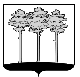 ГОРОДСКАЯ  ДУМА  ГОРОДА  ДИМИТРОВГРАДАУльяновской областиР Е Ш Е Н И Ег.Димитровград   27  февраля  2019  года   .                                                                                                                                                                                                                                                                                                                                                                                                                                                                                                                                                                                                                                                                     № 16/128                      №                                                                                                                                             О признании утратившими силу (отмене) решений Городской Думы города Димитровграда Ульяновской области второго созыва Руководствуясь частью 1 статьи 48 Федерального закона от 06.10.2003 №131-ФЗ «Об общих принципах организации местного самоуправления в Российской Федерации», частью 14 статьи 81 Устава муниципального образования «Город Димитровград» Ульяновской области, в целях приведения муниципальных нормативных правовых актов в соответствии с действующим законодательством, Городская Дума города Димитровграда Ульяновской области третьего созыва решила:1. Признать утратившими силу (отменить) решения Городской Думы города Димитровграда Ульяновской области второго созыва:1.1. от 24.12.2014 №20/253 «О требовании заместителя прокурора города Димитровграда Ульяновской области Д.Ю.Фомичева от 19.12.2014 №86-01-2014 об изменении нормативного правового акта с целью исключения выявленного коррупциогенного фактора»;1.2. от 27.07.2016 №47/574 «О протесте Прокурора города Димитровграда Ульяновской области на Положение о квалификационных требованиях для замещения должностей муниципальной службы в органах местного самоуправления города Димитровграда Ульяновской области».2. Установить, что настоящее решение подлежит официальному опубликованию и размещению в информационно-телекоммуникационной сети «Интернет» на официальном сайте Городской Думы города Димитровграда Ульяновской области (www.dumadgrad.ru).3. Контроль исполнения настоящего решения возложить на комитет по социальной политике и местному самоуправлению (Степаненко).Исполняющий обязанностиГлавы города Димитровграда Ульяновской области                                                                            И.Ю.Волков